22. 2.			Učivo 1.C           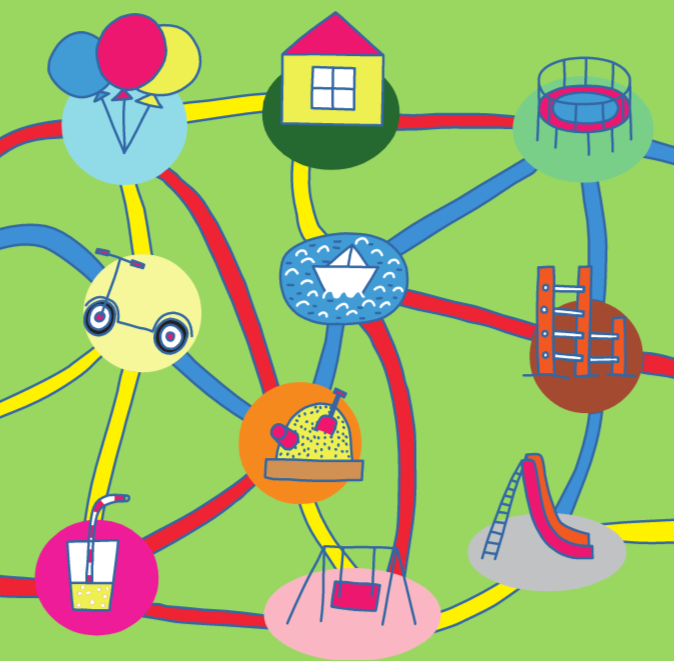 DenPředmětUčivo (pracovní sešit)DÚČTMRozcvička – prstová kalkulačka, př. ukaž (na prstech) číslo 8, 3…., číslo o 2 větší/menší než 4, výsledek příkladu 8-5 apod.PS 66/1 – trénink odečítání 
cv. 3 – doplňujeme barevnost cest podle původního obrázku (PS č. 1, str. 22. přikládám ho i níže), pozor na poslední cvičení – musí jít o okruh, který projdete celý na 4 kroky a dostanete se opět k balónkům
Zájemci vytváří vlastní cesty na vedlejší stránce.ČJ půlenáSL str. 3/1 – hádání slov: Najdi vhodné slovo z modrého sloupce do věty: Petr měl „SLOVO“ peněz než MICHAL. 
Děti vymýšlí vlastní větyDiktát slov: JÁMA, LIŠKA, ZIMA, UMÍ, AUTO, KAMERAHra na procvičení paměti - tetička jela do Ameriky…ČJSL str. 4/1-3, 5 (rychlíci i cv. 4)Písanka 38 Pravidelné čteníPísanka 39 + sebehodnocení (sezení, držení tužky a plynulý pohyb ruky po papíře)